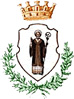 Città di CapriMercatini di Natale 2019All'Assessore alla Cultura della Città di Capri Ufficio Cultura - Casa Comunale I Piano Piazza Umberto I° n. 9 - CAPRI Oggetto: Richiesta di assegnazione Stand per Mercatini di Natale 2019.Con la presente il/la sottoscritto/a Sig./ra___________________________ nato/a___________________ il___/___/______ e residente in ______________ alla Via ______________________________ n° _________ tel. _______________CHIEDEAlla S.V. di partecipare all’iniziativa (barrare una scelta):Natale della Solidarietà Shopping di Natale e, a tal fine, di beneficiare dell’assegnazione per i giorni 1° - 10 dicembre di uno spazio espositivo presso gli Stands che saranno collocati in Piazza Diaz (adiacente stazione superiore Funicolare) per l’esposizione di prodotti esclusivamente natalizi realizzati in forma artigianale dallo/a sottoscritto/a o da suoi familiari e precisamente: Nel caso di “Tradizioni a tavola” si prega specificare tutti i prodotti proposti e tutti gli ingredienti utilizzati____________________________________________________________________________________________________________________________________________________________________________________________________________________________________________________________________________________________________________ ________________________________________________________________________________________________________________________DICHIARAdi essere interessato all’assegnazione dello Stand; di allegare alla presente dichiarazione e/o certificazione dell’Ente benefico al quale devolvere l’incasso (partecipanti a “Natale della Solidarietà") o di accettare il pagamento all’atto dell’assegnazione di una quota benefica minima d’iscrizione di euro 30,00 (Trenta/00) da versare direttamente all’Anffas di Capri, di cui si impegna ad esibire copia alla Città di Capri (partecipanti a “Shopping di Natale); di esporre prodotti esclusivamente natalizi realizzati tassativamente in forma artigianale dall’espositore e/o dai suoi familiari; di impegnarsi ad allestire ed addobbare lo Stand e altresì, a lasciare pulito lo stesso e le relative aree di contorno; di essere consapevole che ogni infrazione al disciplinare comporterà automaticamente l’esclusione immediata dalla manifestazione, con perdita di tutti i diritti;di essere consapevole che la custodia degli articoli ricade unicamente sotto la propria responsabilità.Con Osservanza,                                                       Firma                                                       _____________________Capri, lì ________________ 